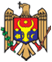 REPUBLICA MOLDOVACONSILIUL RAIONAL ŞTEFAN VODĂDECIZIE nr. 5/3din 27 septembrie 2017Cu privire la delegarea în deplasare de serviciu peste hotarele țăriiAferent invitaţiei autorităților județului Brașov, România, nr. 14095 din 25.09.2017 și deciziei Consiliului raional nr. 4/6 din 03.11.2016 „Cu privire la aprobarea Acordului de Cooperare şi Înfrăţire între raionul Ştefan Vodă (Republica Moldova) și Judeţul Brașov (România)”;În conformitate cu prevederile pct. 9 al Regulamentului cu privire la delegarea salariaţilor entităţilor din Republica Moldova, aprobat prin Hotărârea Guvernului nr. 10 din 05.01.2012;În baza art. 43 alin. (2) şi art. 46 din Legea nr. 436-XVI din 28 decembrie 2006 privind administraţia publică locală, Consiliul raional Ştefan Vodă DECIDE:1. Se aprobă componența nominală a delegației Consiliului raional Ștefan Vodă pentru a participa în vizită de lucru în județul Brașov, România, în perioada 28–30 septembrie 2017, după cum urmează, conform anexei.2. Se desemnează dl Alexandru Pavlicenco, vicepreședinte al raionului Ștefan Vodă, pentru executarea atribuțiilor președintelui raionului pe perioada 28 – 30 septembrie 2017.3. Se alocă 28 (douăzeci și opt) mii lei pentru chiria unui mijloc de transport la deplasarea delegației, din contul și în limita mijloacelor financiare disponibile în bugetul raional.4. Prezenta decizie se aduce la cunoştinţă:Oficiului teritorial Căuşeni al Cancelariei de Stat;Consilierilor raionului Ștefan Vodă;Persoanelor nominalizate;Prin publicare pe pagina web și în Monitorul Oficial al Consiliului raional Ştefan Vodă.Preşedintele şedinţei                                                                         Vasile MaximSecretarul Consiliului raional                                                              Ion ŢurcanAnexala decizia Consiliului raional Ştefan Vodănr. 5/3 din 27.09.2017Componența nominală a delegației Consiliului raional Ștefan Vodăpentru a participa în vizită de lucru în județul Brașov, România, în perioada 28–30 septembrie 2017Nr d/oNumele, prenumeleFuncția1.Molozea NicolaePreședintele raionului2.Țurcan IonSecretar al Consiliului raional3.Barbăneagră AdelinaȘef, direcția economie și atragerea investițiilor4.Cuclenco MirceaȘef, direcția agricultură și alimentație5.Bostan TatianaȘef interimar, direcția asistență socială6.Haret MarianaȘef, IMSP Centrul de sănătate Ștefan Vodă7.Țîbîrnac IonȘef, IMSP Centrul de sănătate Talmaza8.Cuclenco TatianaManager, IP Incubatorul de afaceri Ștefan Vodă9.Cebotari AuricaConsilier raional10.Pînzaru AxeniaConsilier raional11.Caliman AnatolieConsilier raional12.Baligari VladimirConsilier raional13.Guzgan SvetlanaConsilier raional14.Roscolotenco AureliaConsilier raional15.Caracaș ValentinConsilier raional16.Creciun MariaConsilier raional17.Sîrbu AnatolieConsilier raional18.Grosu TrofimConsilier raional19.Dubcovețchi EfrosiniaConsilier raional20.Panasiuc NicolaeConsilier raional21.Maxim VasileConsilier raional22.Orlov NicolaeConsilier raional23.Lutenco VinidictConsilier raional24.Cîrnu AnatolieConsilier raional25.Prutean EugeniuPrimar al satului Talmaza